Publicado en Madrid el 09/08/2022 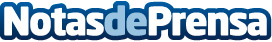 Novedoso carbohidrato antiviral candidato a fármaco actúa mediante la inhibición de la Galectina para bloquear el coronavirus SARS-CoV-2ProLectin-M, una nueva clase de fármaco antiviral oral que se centra en la parte del dominio de unión a carbohidratos del coronavirus SARS-CoV-2Datos de contacto:Michael Sheikhhttps://www.bioxytraninc.com/509-991-0245Nota de prensa publicada en: https://www.notasdeprensa.es/novedoso-carbohidrato-antiviral-candidato-a_1 Categorias: Medicina Industria Farmacéutica E-Commerce Otras ciencias http://www.notasdeprensa.es